Приложение № 32 към заповед № РД-06-37/24.09.2021 г.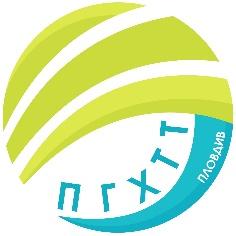 ПРОФЕСИОНАЛНА ГИМНАЗИЯ ПО ХРАНИТЕЛНИ ТЕХНОЛОГИИ ИТЕХНИКА – ГР. ПЛОВДИВe- mail: pghtt_plov@pghtt.net, http://pghtt.net/гр. Пловдив 4003, бул. „Васил Априлов” № 156, Директор: 032/95-28-38, Секретар: 032/95-50-18,   Клас ХII ДГРАФИК ЗА КЛАСНИ И КОНТРОЛНИ РАБОТИI СРОК НА 2021/2022 УЧЕБНА ГОДИНАинж. Людмила Ганчева,директор на ПГ по хранителни технологии и техника – гр. Пловдив	Учебен предметСептемвриОктомвриНоемвриДекемвриЯнуари	Учебен предметдата/часдата/часдата/часдата/часдата/часБългарски език и литература03.12.2021 г.1-2 час/К.Р./13.01.2022г.3часЧЕ – немски/руски език22.11.2021г.3 час17.01.2022 г.3-4 час/К.Р./Математика04.11.2021г.3 час09.12.2021 г.3 час/К.Р./Гражданско образование27.10.2021г.2 часЧЕП – английски език25.11.2021г.6 часКлиматична, вентилационна и хладилна техника11.10.2021г.1 часРемонт на топлотехнически съоръжения и инсталации10.11.2021г.1 часЕксплоатация на топлотехнически съоръжения и инсталации15.11.2021г.5 часГазови уреди14.10.2021г.4 час